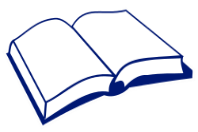 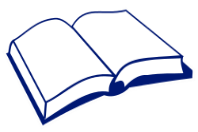 Parental Engagement Planner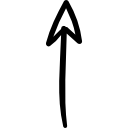 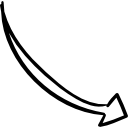 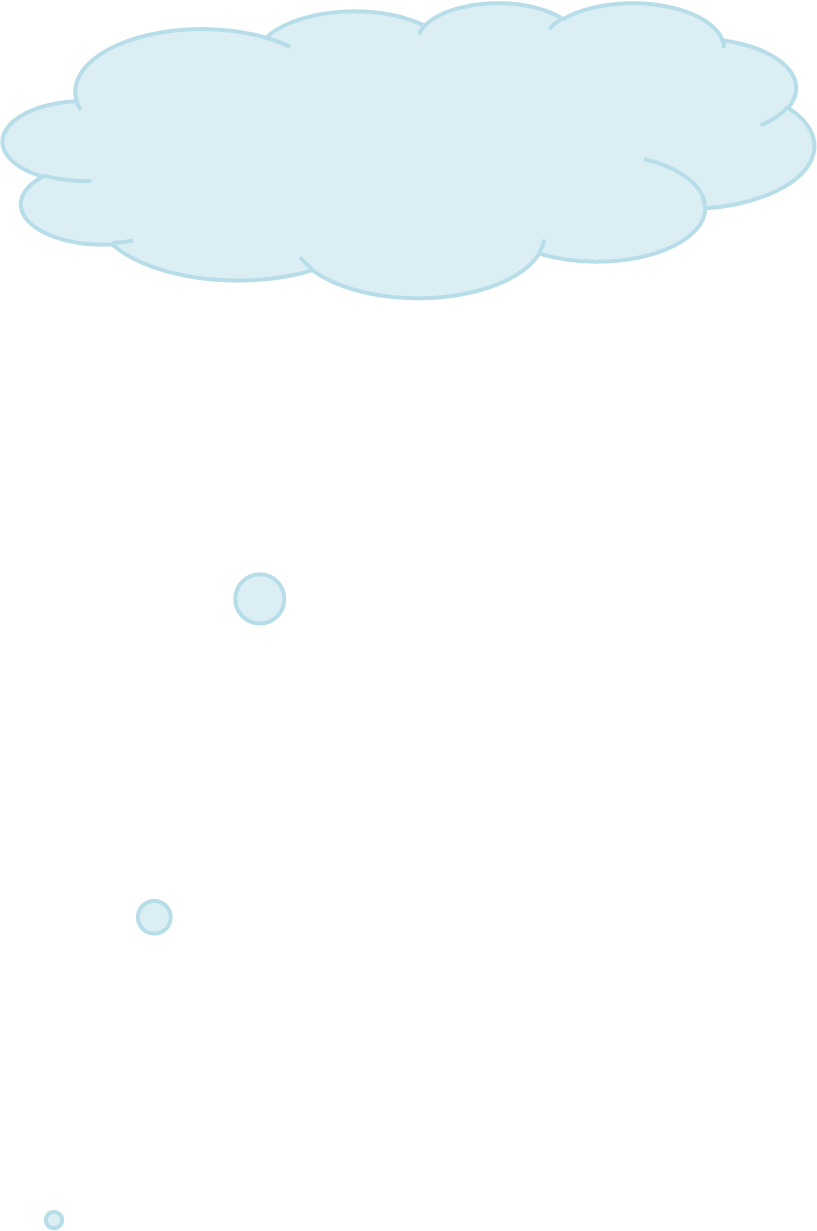 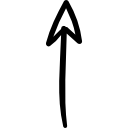 